Agenda Notes for discussion in the 114th Meeting of the Unit Approval Committee to be held on 15th July, 2019 at 3.00 P.M. in the Chamber of Development Commissioner, Falta Special Economic Zone at 4th Floor of 2nd MSO Building, Nizam Palace, 234/4, AJC Bose Road, Kolkata-700 20.Name of the SEZ:	 FALTA SPECIAL ECONOMIC ZONEName of the SEZ:Candor Kolkata One Hi-tech Structures Private Limited IT/ITES SEZ         Monitoring of Annual Performance of SEZ Units located at Falta SEz, FaltaAction taken report of 113th Meeting of the Unit Approval Committee held on       17th June, 2019 at 11.00 A.M. in the Chamber of Development Commissioner, Falta Special Economic Zone at 4th floor, 2nd MSO Building, Nizam Palace, 234/4, AJC Bose Road, Kolkata-700 020.Name of the SEZ:	 FALTA SPECIAL ECONOMIC ZONEName of the SEZ:Candor Kolkata One Hi-tech Structures Private Limited IT/ITES SEZ         Monitoring of Annual Performance of SEZ Units located at Falta Sez, FaltaName of the SEZ: 	Manikanchan Special Economic ZoneAdditional AgendaName of the SEZ:	 FALTA SPECIAL ECONOMIC ZONE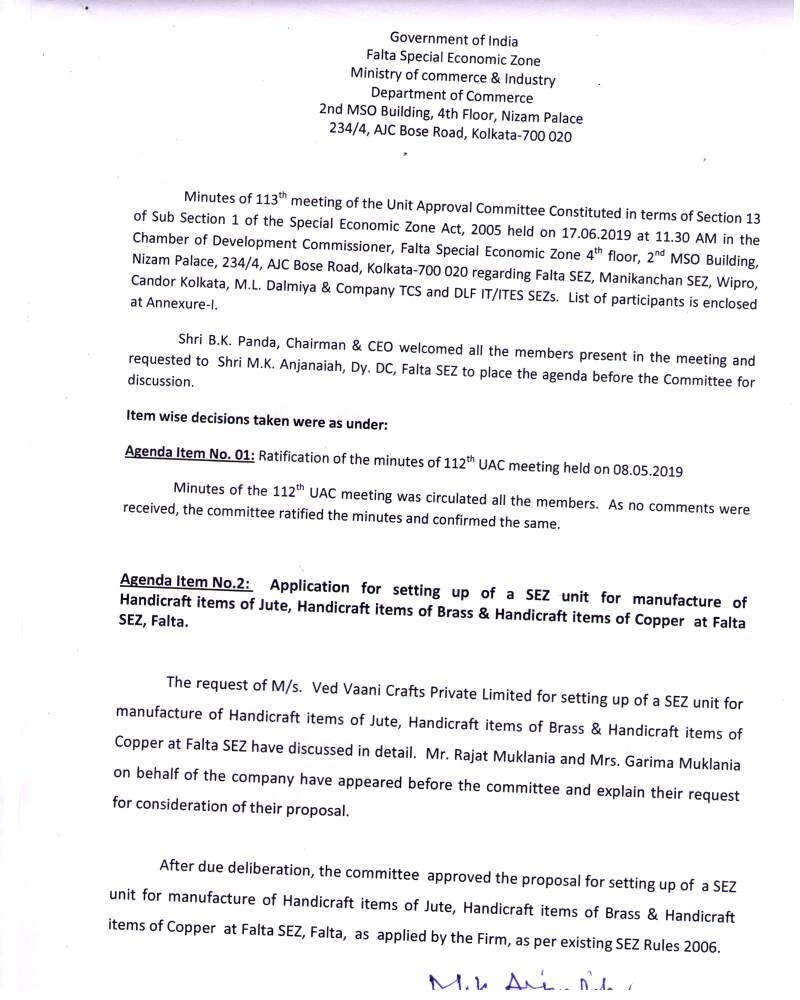 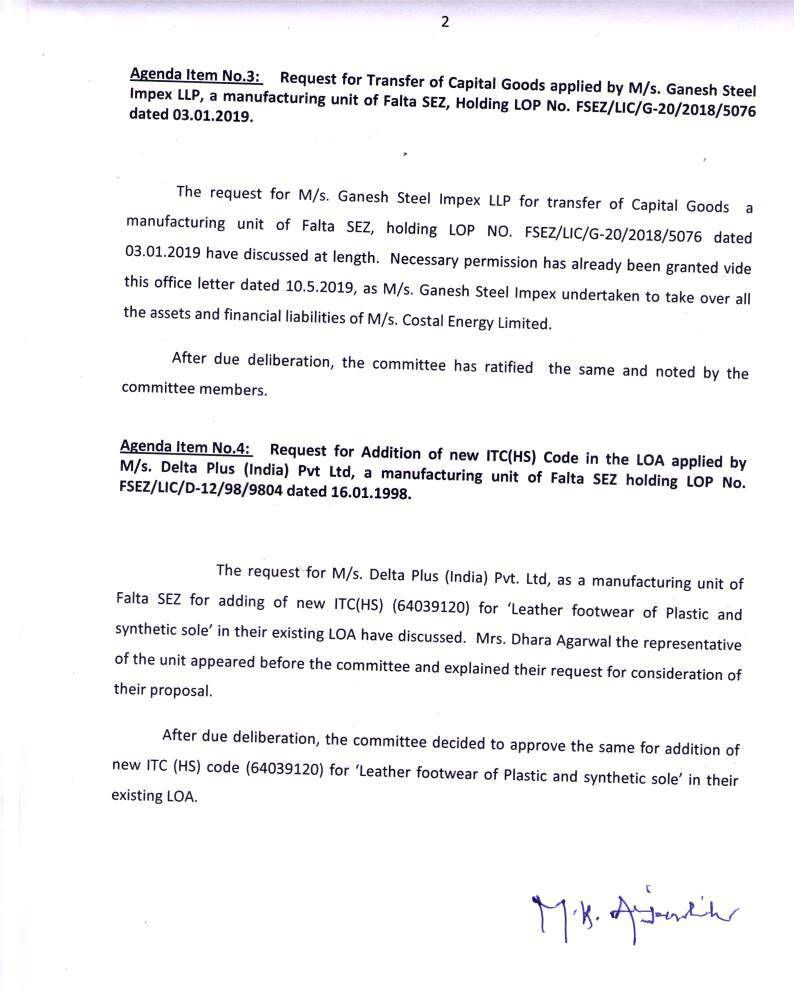 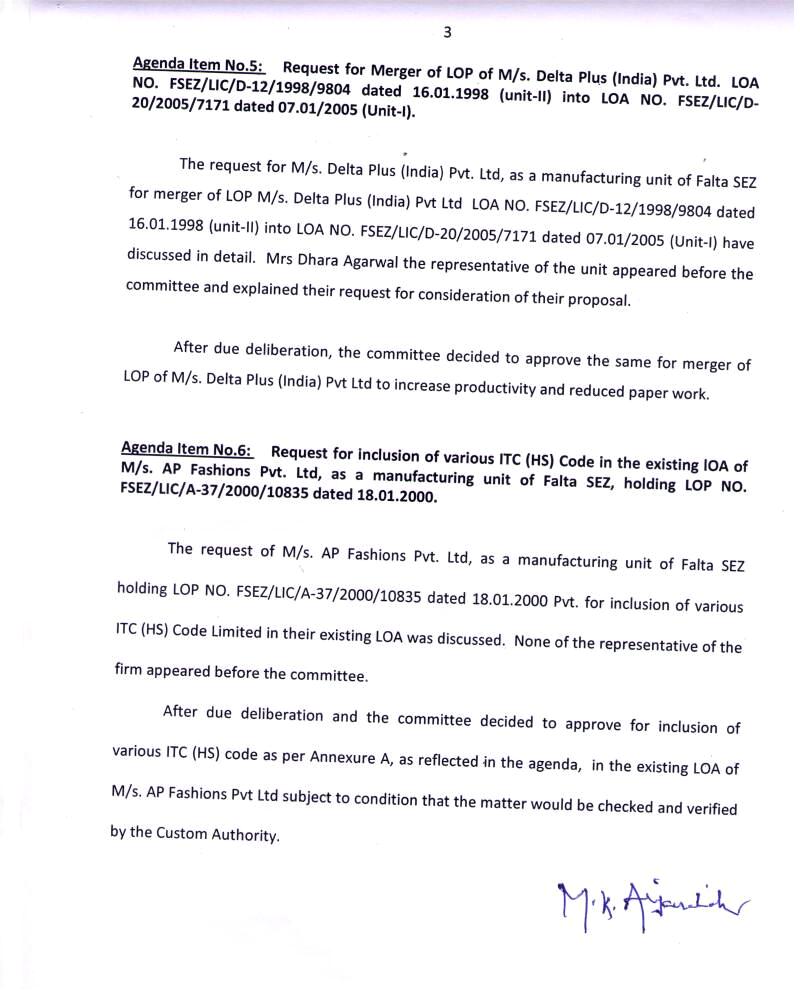 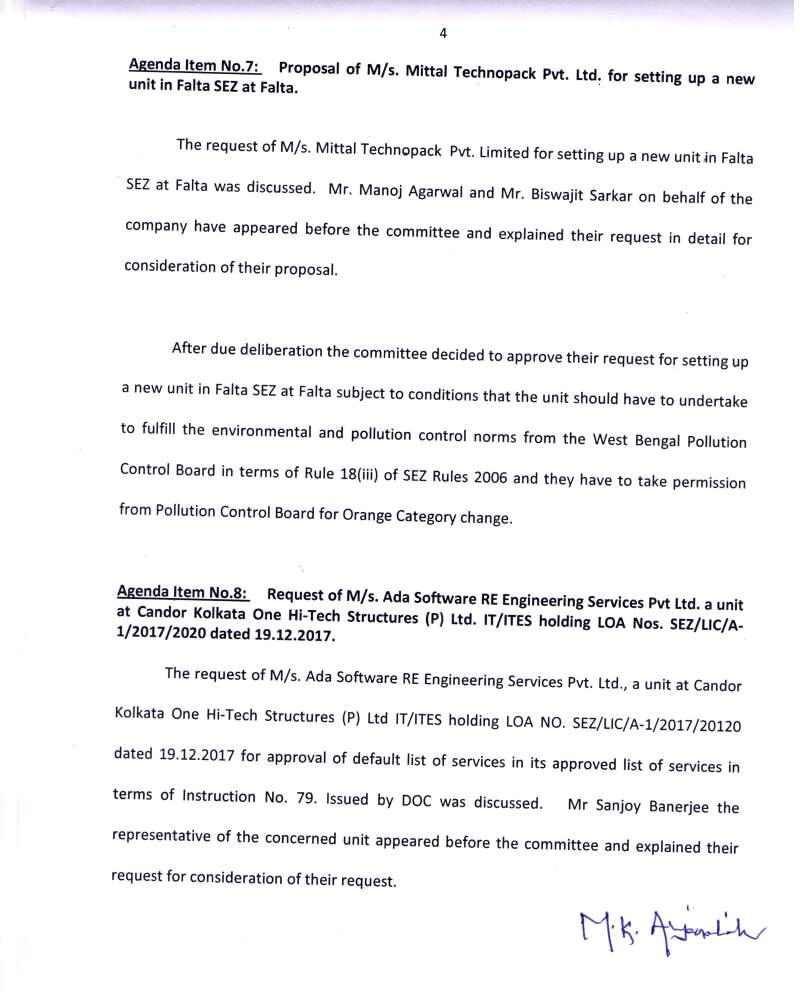 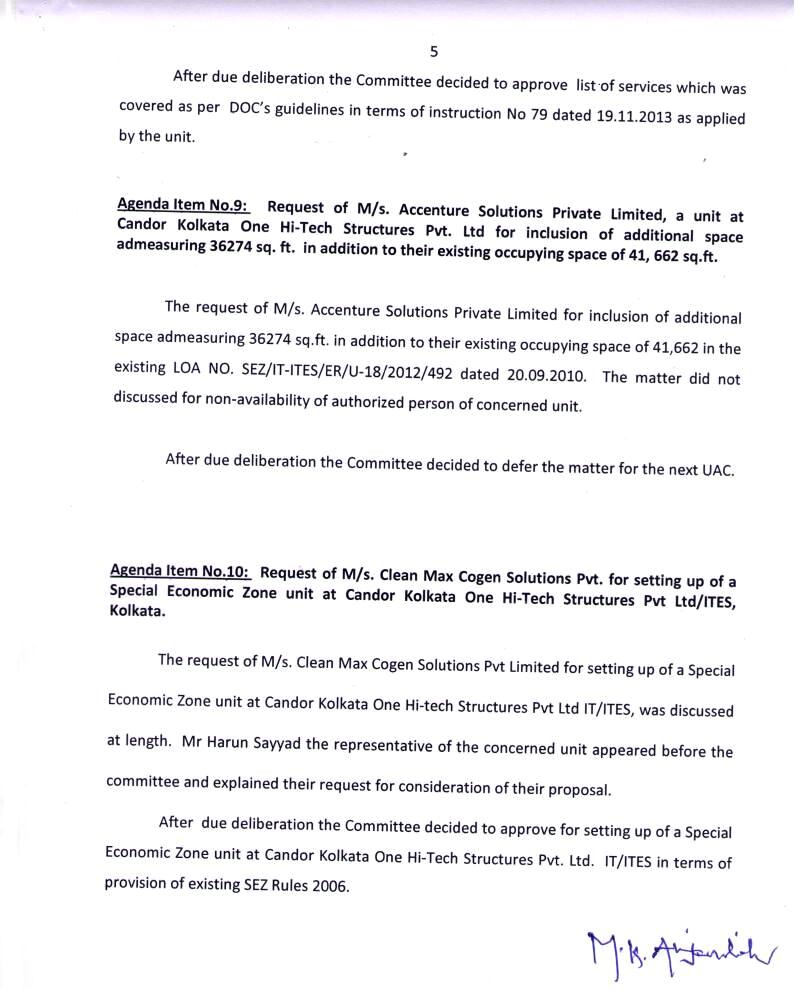 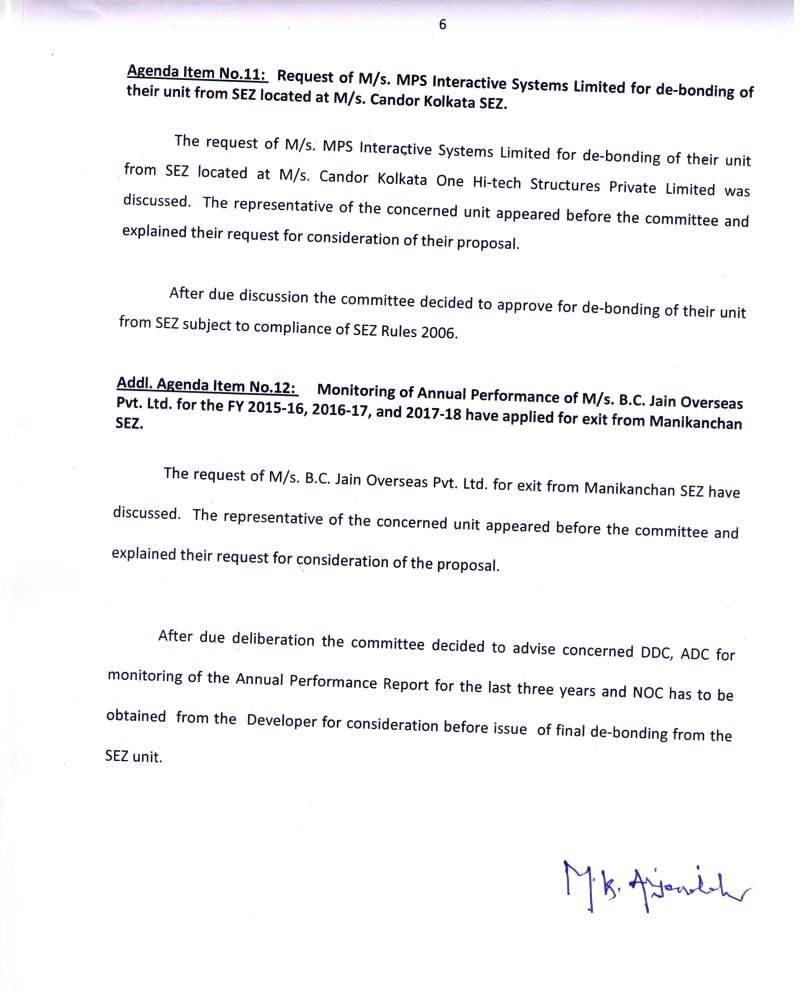 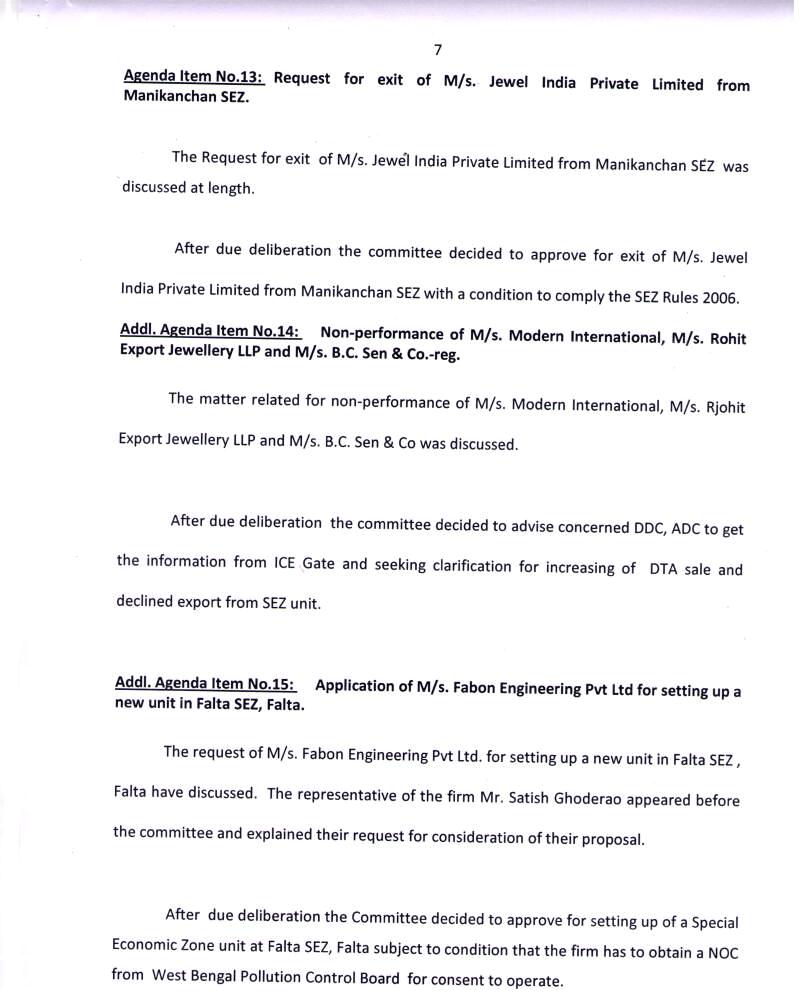 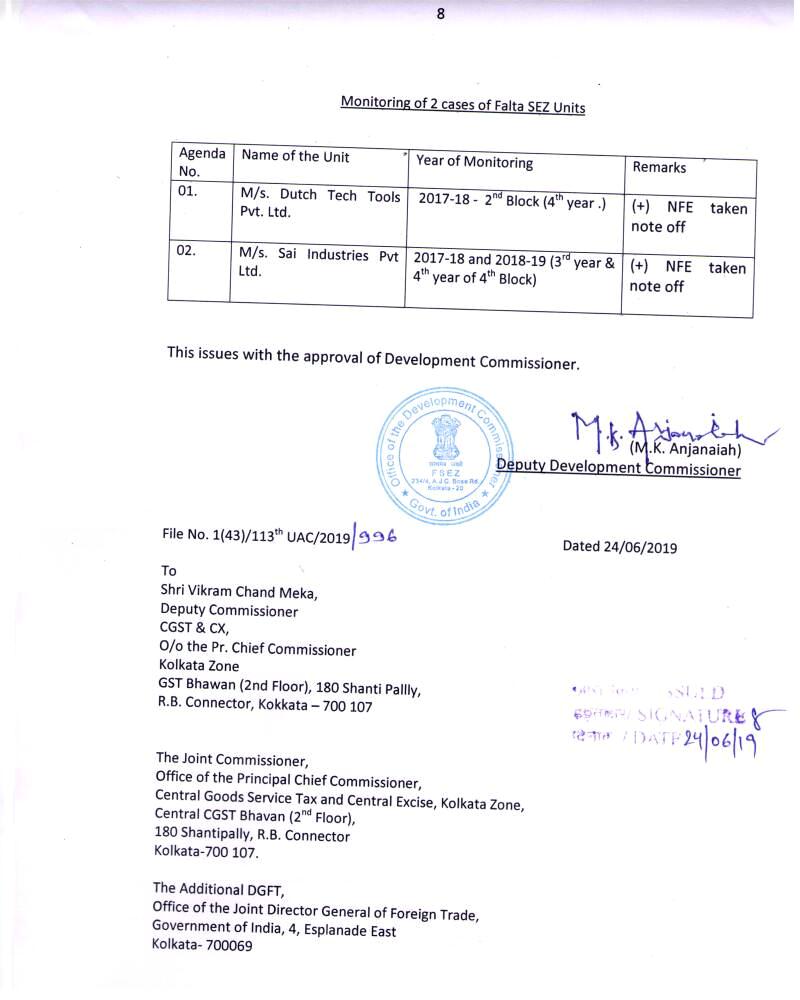 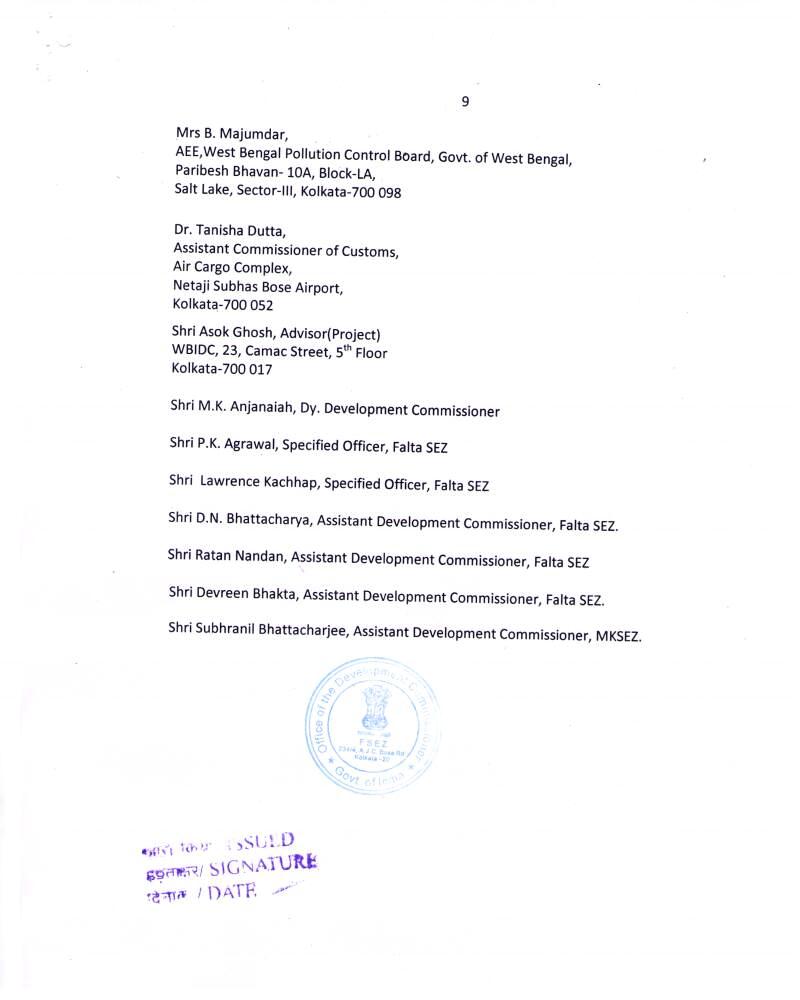 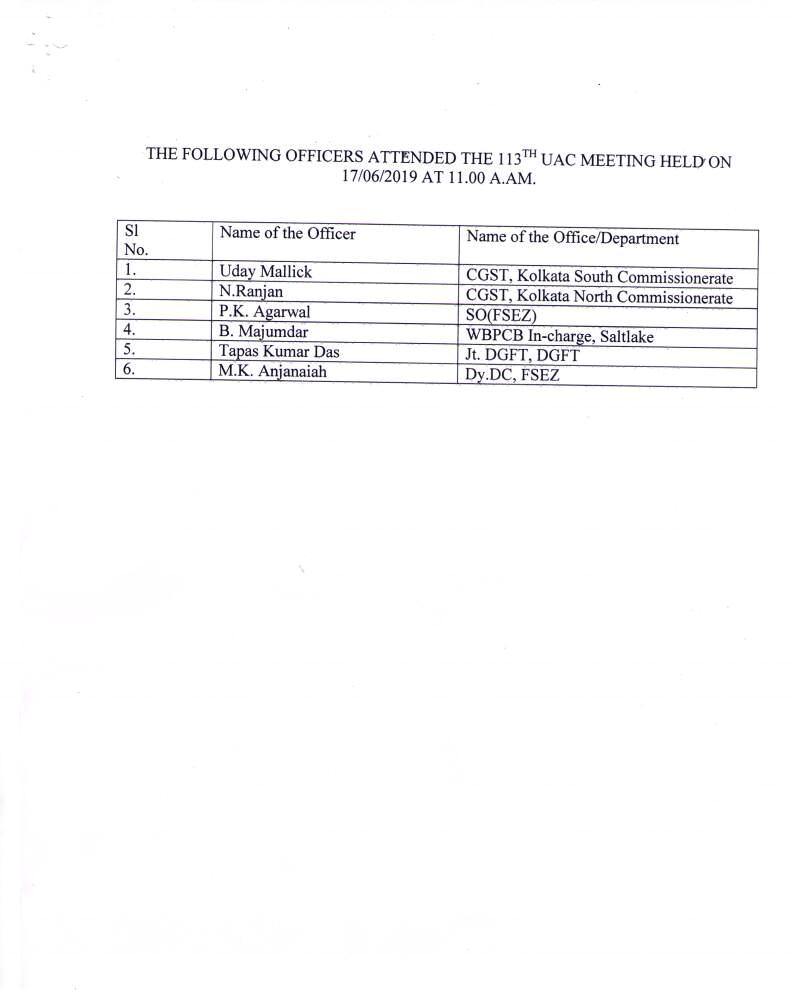 FALTA SPECIAL ECONOMIC ZONEAgenda Item No.1114th UAC Meeting to be held on 15.07.2019.Sub:-	Application of M/s. Hitech Mica has submitted a  for setting up of a new unit at Falta SEZ. M/s. Hitech Mica vide its letter dated 11.06.2019 has submitted an application for setting up a new unit in Form F.  As per Rule 17 of SEZ Rules, 2006 for setting up of a new unit  at Falta SEZ the following documents have to be submitted such as Application Fees, IEC,  Name of Director, Certificate from ROC, Investment, Employment etc.  On examination of documents, it is found that the firm has not submitted all the required documents.  However, a check list is furnished below: 	Hence, the matter is placed before UAC for discussion/consideration.FALTA SPECIAL ECONOMIC ZONEAgenda Item No.2114th UAC meeting to be held on  15.07.2019Sub: Proposal for inclusion of new items in the existing LOP No. FSEZ/LIC/J-24/2018/541  dt  13.05.19 in respect of M/s. Jagmata Vincom LLP.Hence the matter is placed before the committee for discussion/decision in this regard.FALTA SPECIAL ECONOMIC ZONEAgenda Item No.3114th UAC Meeting to be held on 15.07.2019Sub : 	Request for inclusion of additional items under ITC(HS) Code No. 7307  92 10, 8547 90 20, 7326 90 80 and 8536 90 30.                      M/s. Patton International Ltd , a unit in Falta SEZ, engaged in manufacture and export of Zinc Plated (Galvd) Steel Locknut, Zinc Plated (Galvd) Steel clamps, Zinc Plated (Galvd) conduit hanger, Aluminium Locknuts, Alloy steel wire, steel pipe fittings etc, located at Falta SEZ, Falta  holding Letter of Permission (LOP) No. FSEZ/LIC/P-28/2003/1314 dated 22.05.2003 has applied for inclusion of additional items under ITC (HS) Code No. 7307 92 10, 8547 90 20, 7326 90 80 and 8536 90 30.  The particulars of the unit are as follows:-	Now, the unit has requested to include four additional items viz. Steel Pipe Fittings (Galvanised) Steel Pipe Fittings (Galvanised)-Insulated, Other Articles of Iron/Steel and  Junction Box HS Code 7307 92 10, 8547 90 20, 7326 90 80 and 8536 90 30 and clarified the reasons for inclusion of new items are as follows:-They have developed new items as per customer requirement.They have planned to procure Raw Material domestically for the above mentioned export item.The unit does not required new Machinery as their existing machines can produce the said item.They have intimated that generation of employment, investment, projected Export Turnover and change of NFE will depend on volume of Business.The unit has not require additional space.The Country of Export of New item: USA, Saudi Arabia and Mexico.Hence, the matter is placed before the UAC Meeting for discussion.Annexure-AThe following items of manufactured has been approved as per LOP including inclusion of additional items.M/s. Candor Kolkata One Hi-Tech Structures Private Ltd. IT/ITES SEZAgenda Item No.4114th UAC Meeting to be held on 15.07.2019. Sub: -Request of M/s. Accenture Solutions Pvt. Ltd for inclusion of additional space as 	expansion of their unit under the existing LOA.	M/s. Accenture Solutions Pvt Ltd, a unit at Candor Kolkata One Hi-Tech Structures Pvt. Ltd has requested vide their letter dated 22.5.2019 for inclusion of additional space admeasuring 36274 sq.ft. in addition to their existing occupying space of 41,662 sq.ft. of their unit in the existing LOA No. SEZ/IT-ITES/ER/U-18/2012/492 dated 20.09.2010. The proposal of the unit is examined as follows:1.	Project Foreign Exchange Balance Sheet for the next 5 years:The Developer has issued letter of Intent for the said allocating area.Proposed employment for the next 5 years  - 347The request is placed before the UAC for consideration.M/s. Candor Kolkata One Hi-Tech Structures Private Ltd. IT/ITES SEZAgenda Item No.5114th UAC Meeting to be held on 15.07.2019. Sub: -Request of M/s. Cognizant Solutions India Private Limited for inclusion of 	additional space as expansion of their unit under the existing LOA. 		M/s. Cognizant Solutions India Private Limited, a unit at Candor Kolkata One Hi-Tech Structures Pvt. Ltd has requested vide their letter dated 27.7.2019 for inclusion of additional space admeasuring 241,445 sq.ft. in addition to their existing occupying space of 39,418 sq.ft. of their unit in the existing LOA No. SEZ/LIC/C-12(Unitech)/2012/2094 dated 03.09.2012. The proposal of the unit is examined as follows:1.	Project Foreign Exchange Balance Sheet for the next 5 years:The Developer has issued letter of Intent for the said allocating area.Proposed employment for the next 5 years  - Male 1562 Female 938The request is placed before the UAC for consideration.M/s. Candor Kolkata One Hi-Tech Structures Private Ltd. IT/ITES SEZAgenda Item No.6114th UAC Meeting to be held on 15.07.2019. Sub: -Request of M/s. Met Technology Pvt. Ltd. for shrinking the office area.	M/s. Met Technology Pvt. Ltd., a unit at Candor Kolkata One Hi-Tech Structures Pvt. Ltd IT/ITES SEZ has requested vide their letter dated 11.7.2019 for shrinking of their office which is non-operational admeasuring 3934 sq.ft. out of total leased areas 10962 sq.ft. to their existing LOP NO. FSEZ/LIC/M-1/2016/140. The proposal is examined as follows:-Existing Space	-	10962 sq. ft.Space to be vacated-	3934 sq.ft.Reason for reduction-	Area they intent to vacant consists of entertainment room, meditation room, cafeteria, training room, guest room, surplus/ stand-by operational rooms.  There will be no reduction in their operational capacity and their projected financials remains intact as they are just shrinking the non-production areas.  This will help them to save on the costs and contribute better towards bringing positive foreign exchange flows to IndiaWhether projected export performance to be intact?-	YesWhether the Developer has given consent?		- Yes	The request is placed before the UAC for consideration.Monitoring of Annual Performance for the Financial Year 2017-18 & 2018-19Block since inception:-Annual Performance Monitoring Report(Rs. in Crore)FOB value of Export:-Cases pending for foreign exchange realization, if ay The matter is placed before UAC for discussion/decision.Monitoring of Annual performance for the year 2009-10 to 2013-14Block since inceptionAnnual Performance Monitoring Report										(Rs. in crores)5th year of operation in 1st block +ve NFE Cumulatively.FOB Value of Export(Rs. in crores)Imported Raw materials (Rs. in Crores)Imported Capital Goods(Rs. in crores)Cases pending for Foreign Exchange Realization as per APR** As confirmed vide Units’ letter dated 28/5/2019Other information as per APRMonitoring of Annual performance for the period of2014-15 to 2018-19Block since inceptionAnnual Performance Monitoring Report										(Rs. in crores)5th year of operation in 2nd block +ve NFE Cumulatively.FOB Value of Export(Rs. in crores)Imported Raw materials(Rs. in crores)Imported capital goods(Rs. in crores)Cases pending for Foreign Exchange Realization as per APR** As confirmed vide unit’s letter dated 28/05/2019Other information as per APRAnnual Performance Report for the FY 2017-18Block since inception :-Annual  Performance Monitoring Report         FOB Value of Export (Rs. in Crore)Cases pending for Foreign Exchange Realization as per APROther Information as per APR :-Annual Performance Report for the FY 2017-18 & 2018-19Block since inception :-Annual Performance Monitoring Report                                 FOB Value of Export (Rs. in Crore)Cases pending for Foreign Exchange Realization as per APROther Information as per APR :-Annual Performance Report for the FY 2018-19Block since inception :-Annual  Performance Monitoring Report                                 FOB Value of Export (Rs. in Crore)Cases pending for Foreign Exchange Realization as per APROther Information as per APR :-Note : Unit has requested  for de-bonding their unit at FSEZ vide their letter dt.16/03/2017 and subsequent  Deficiency Letter issued to the unit vide this office letter dated 27.04.2017 & 28.07.2017. But, the unit has not complied with the same till date.Annual Performance Report for the FY 2017-18Block since inception :-Annual Performance Monitoring Report                                 FOB Value of Export (Rs. in Crore)Cases pending for Foreign Exchange Realization as per APROther Information as per APR :-Annual Performance Report for the FY 2018-19Block since inception :-Annual Performance Monitoring Report                                 FOB Value of Export (Rs. in Crore)Cases pending for Foreign Exchange Realization as per APROther Information as per APR :-AAction taken report for 113th Meeting of the Unit Approval Committee held on 17th June, 2019 Page No.3-4   BMinutes of the 113th Meeting of the Unit Approval Committee held on                   17th June, 2019.Page No. 5-14Agenda Item No.1New Application for setting up of a SEZ Unit for manufacture of  for manufacture of Mica Product at Falta SEZ, Falta applied by M/s. Hi-tech Mica.  	Page No.15-17 Agenda Item No.2Proposal for inclusion of new items in the existing LOP No. FSEZ/LIC/J-24/2018/541 dated 13.05.2019 applied by M/s. Jagmata Vincom LLP. Page No.18 Agenda Item No.3Request for inclusion of additional items in the existing LOP No. FSEZ/LIC/P-28/2003/1314 dated 22.05.2003 under ITC(HS) Code No.7307 92 10, 8547 90 20, 7326 90 80 and 8536 90 30 applied by M/s. Patton International Limited.Page No.19- 21Agenda Item No.4Request of M/s. Accenture Solutions Pvt. Limited for inclusion of additional space as expansion of their unit under the existing LOA.Page No.22Agenda Item No.5Request of M/s. Cognizant Solutions India Private Limited for inclusion of additional space as expansion of their unit under the existing LOA.Page No.23Agenda Item No.6Request of M/s. MET Technology Pvt. Limited for shrinking the office area Page No.24Sl.No.Name of the Unit        Period of Monitoring    Page No.1.M/s. M.P. Industries 2017-18 – 2nd Block (1st Year.) &2018-19- 2nd Block (2nd Year)25-262.M/s. Websol Energy System Limited 1st Block [ 2009-10 to 2013-14]2nd Block [ 2014-15-2018-19]27-303.M/s. Dr. KPC Life Sciences Pvt. Limited2017-18 -2nd Block(1st Year)31-324.M/s. Cresmac Foundry Pvt. Ltd. 2017-18 & 2018-19- 4th Block(4th & 5th Year)33-345.M/s. CRI Limited 2018-19- 1st Block(5th Year)35-366.M/s. Carbide Cutting Tools Pvt. Limited 2017-18- 5th Block (1st Year)37-387.M/s. DRK Metallurgical Pvt. Ltd.2018-19- 3rd Block(3rd Year)39-40Agenda Item No.1New Application for setting up of a SEZ Unit for manufacture of  for manufacture of Handicraft items of Jute, Handicraft items of Brass & Handicraft items of Copper.) at Falta SEZ, Falta applied by M/s. Ved Vaani Crafts Private Limited. 	Action taken Agenda Item No.2Request for Transfer of Capital Goods applied by M/s. Ganesh Steel Impex LLP, a manufacturing unit of Falta SEZ, holding LOP NO.FSEZ/LIC/G-20/2018/5076 dated 03.01.2019.Action taken Agenda Item No.3Request for Addition of new ITC(HS) Code in the LOA applied by M/s. Delta Plus (India) Pvt. Ltd., a manufacturing unit of Falta SEZ, holding LOP NO.FSEZ/LIC/D-12/98/9804 dated 16.01.1998.Action taken Agenda Item No.4Request for Merger of LOP of M/s. Delta Plus (India) Pvt. Ltd. has requested to merge their LOA No. FSEZ/LIC/D-12/1998/9804 dated 16.01.1998(Unit-II) into LOA No. FSEZ/LIC/D-20/2005/7171 dated 07.01.2005 (Unit-I)Action taken Agenda Item No.5Request for inclusion of various ITC(HS) Code in the existing LOA of M/s. AP Fashions  Pvt. Ltd., as a manufacturing unit of Falta SEZ, holding LOP NO.FSEZ/LIC/A-37/2000/10835 dated 18.01.2000Action taken Agenda Item No.6Proposal of M/s. Mittal Technopack Pvt. Ltd. for setting up a newunit in Falta SEZ  at Falta. Action takenAgenda Item No.7Request of M/s. Ada Software Re Engineering Services Pvt. Ltd. a unit at Candor Kolkata One Hi-Tech Structures (P) Ltd. IT/ITES holding LOA Nos. SEZ/LIC/A-1/20172020 dated 19.12.2017Action takenAgenda Item No.8Request of M/s. Accenture Solutions Pvt. Ltd, a unit at Candor Kolkata One Hi-Tech Structures Pvt. Ltd has requested vide their letter dated 22.5.2019 for inclusion of additional space admeasuring 36274 sq.ft. in addition to their existing occupying space of 41,662 sq.ft.Action taken Agenda Item No.9Application of M/s. Clean Max Cogen Solutions Pvt. Ltd for setting up of a Special Economic   Zone Unit 	at Candor Kolkata One Hi-tech Structures Pvt. Ltd /ITES  Rajarhat, Kolkata. 	Action taken Agenda Item No.10Request of M/s. MPS Interactive Systems Limited for de-bonding of their unit from SEZ located at M/s. Candor Kolkata SEZ.Action taken Sl.No.Name of the Unit Period of Monitoring Remarks Status 1.M/s. Dutch Tech Tools Pvt. Ltd.2017-18 – 2nd Block (4th Yr.)(+) NFE taken Note offNoted 2.M/s. Sai Industries Pvt. Ltd.2017-18 and 2018-19 (3rd year & 4th year of 4th Block) (+) NFE taken Note offNoted Agenda Item No.11Monitoring of Annual Performance of M/s B.C. Jain Overseas  Pvt. Ltd. for the FY 2015-16, 2016-17 and 2017-18 have  applied for exit from Manikanchan SEZ. Action takenAgenda Item No.12Exit of M/s Jewel India Private Limited from Manikanchan SEZ regarding.Action takenAgenda Item No.13Non-performance of M/s Modern International, M/s Rohit Export Jewellery LLP and M/s B.C. Sen & Co.– regarding.Action takenAgenda Item No.14Application of M/s. Fabon Engineering Pvt. Limited for setting up a new unit in Falta SEZ Action taken1.Name of the applicant unit and Regd./Head Office addressName of the applicant unit and Regd./Head Office addressM/s. Hitech Mica  28-B Shakespeare  Sarani, Neelamber Building,6th  Floor, Flat No. 6CKolkata -700017, Phone No. 91-33-4044-7016/19, Email address- hitechmicakol@gmail.com2.About Company/Firm/ Directors/ PromotersAbout Company/Firm/ Directors/ PromotersThis is Partnership Company. Following are the Directors : 1.  Shri Ratan Kumar Awarwala1A Cornfield Road,Kolkata-700019Mob: 91 9830042601Email address- hitechmicakol@gmail.com2. Shri Rahul  Awarwala1A Cornfield Road,Kolkata-700019Mob: 91 9831078321Email address- hitechmicakol@gmail.com3.Whether the applicant has been issued any industrial licence or LOI/LOA under EOU/SEZ/STP/EHTP Scheme.  If so, give full particulars, namely reference  No., date of issue, items of manufacture and progress of implementation of each project (Refer Para XII(i) of Form F of SEZ Rules, 2005Whether the applicant has been issued any industrial licence or LOI/LOA under EOU/SEZ/STP/EHTP Scheme.  If so, give full particulars, namely reference  No., date of issue, items of manufacture and progress of implementation of each project (Refer Para XII(i) of Form F of SEZ Rules, 2005Hi-tech Information & Marketing Pvt. Ltd. Having different two units under Jurisdiction of Falta SEZ  Vide LOP vide No. FEPZ/LIC/H-7/4026 dated 27.07.1999 and No. FSEZ/LIC/H-19/2011/2633 dated 14.09.2011. The units  has engaged in manufacture of Mica splitting & Mica Paper.4.Whether proof of address/residence of promoter(s) has been furnished/ Nature of the documents to be indicatedWhether proof of address/residence of promoter(s) has been furnished/ Nature of the documents to be indicatedCopies of Aadhar Ratan Kumar Agarwala – 4021 3863 1421Rahul Agarwala – 3929 6459 82985.Whether copies of IT Returns of Proprietor/All Partners/Directors for last 3 years or audited balance sheet for last 3 years in case of companies have been furnishedWhether copies of IT Returns of Proprietor/All Partners/Directors for last 3 years or audited balance sheet for last 3 years in case of companies have been furnishedIT Return of Directors  for last three years submitted.6.Classification of the items proposed for manufacturing/services as per ITC(HS) Classification Production capacityClassification of the items proposed for manufacturing/services as per ITC(HS) Classification Production capacityMica Product 4750 Tons 7.Classification of the items proposed for manufacture/services figure in the objective of Memorandum & Articles of Association/Partnership Deed. If yes, in which partClassification of the items proposed for manufacture/services figure in the objective of Memorandum & Articles of Association/Partnership Deed. If yes, in which partNo8.Whether the proposal envisages permission for sub-contracting part production in DTAWhether the proposal envisages permission for sub-contracting part production in DTANo9In case of Partnership firm, the partnership Deed is registered or notIn case of Partnership firm, the partnership Deed is registered or notNo10Marketing tie-up/arrangement envisaged?Marketing tie-up/arrangement envisaged?No1111Requirement of power40 KW)1212Requirement of build-up area10000  sq. Fts.1313Requirement of land4000  sq. mtrs.1414Whether provisional offer of allotment for space from the Developer enclosedN.A15.15.Investment in plant and machinery:IndigenousRs. 141.00 Lakhs1616Financial arrangement envisaged, source of finance including financial status of promoters(s)70% Bank  Loan30% own arrangement 1717Investment Rs. 141.00 Lakhs1818FOB value of exports during the first 5 years                      (Rs.in Lakhs)1st year         2035.95 INR2nd year        2326.80 INR3rd year        2617.65 INR4th year        2908.50 INR5th Year        2908.50 INRTotal        Rs. 12797.40 Lakhs1919Foreign Exchange Out go during the first 5 yearsNil20.20.Cumulative NFE on the basis of foreign exchange of outflow and inflowRs. 12797.40 Lakhs 21.21.Whether the items proposed to be manufactured envisage pollution?Non Hazardous Material21.21.Whether proposal is for manufacturing, trading or servicesManufacturing 22.22.Whether Foreign Technology agreement envisagedNo23.23.Whether then applicant or any of the Partner/Director who are also Partners/Directors or another company or firm its associate concerns are being proceeded against or have been debarred from getting any license/letter of Intent/Letter of Permission under Foreign Trade (Development and regulation) Act, 1992 or Foreign Exchange Management  Act, 1999 or Customs Act, 1962 or Central Excise Act, 1944 (Refer Para XII(ii) or FORM ‘F’ of SEZ Rules, 2006No25.25.Share holding patternNA26.26.Whether application has been received online No27.27.EmploymentMale -31Female-95Total= 12628.28.Rule ProvisionAs per Rule 19 of SEZ Rules, 2006 the Approval Committee may approve or approve with modification a proposal placed under it.    1Name of the UnitM/s. Jagmata Vincom LLP 2.Registered Office  Address28, Strand Road, 1st Floor, Room No. 110 Kolkata -700001,3Location of the UnitFTWZ at , Falta SEZ4.Letter of Permission No. & DateFSEZ/LIC/J-24/2018/541 dated 13.05.20195Nature of the unitMerchant Exporter as per IEC6.Items of trading  Warehousing for Fabric Garments7Item to be includedMachinery Part, Lubricants, Shoes and it accessories, luggage, back packs .   8Date of Commercial ProductionNot Started 9LOP  valid up to  12.05.202010Name of the Proprietor 1. Shri Pramod Nahata -Director2. Namita Nahata -Director 1.Name of the UnitM/s. Patton International Limited Name of the Directors H.P.Budhia, Sanjay Budhia, Smt. Minu Budhia, Smt Uma Budhia.2.Registered Office  Address3C, Camac Street, Kolkata-700 0163Location of the UnitLand-16000 sq.mtr. 4100 sq.mtr. 800 sq.mtr and 200 sq mtr. Industrial Shed, Falta SEZ.4.Letter of Permission No. & DateFSEZ/LIC/P-28/2003/1314 dated 22.05.20035.Existing items of manufactured approved in LOP Annexed at – Annexure-A6.Request for inclusion of new items vide letters dated 11.07.20197.Date of Commencement of Commercial Production01.03.20068.LOP  valid up to 28.02.20219.Whether achieve (+)ve  NFE(+)NFE10.APR for the year 2017-18 furnished ?Not yet monitored.11.Performance of Export  activity (Rs. In Crore)DESCRIPTIONEXISTING ITC(HS) CODEAMENDED ITC (HS) CODEZinc Plated (Galvanised) Romex Connectors (Packed in card board carton then palletized in wooden pallet)730799.0173079110Febricated Steel, Hardware made of CR wide Coil (one –hole strap)731816.0073089090Fabricated Steel Hardware made of CR Wide Coil (Two-hole strap)731816.0073089090Steel Clamp (Galvanised)730799.0173089090Febricated Steel Hardware made of CR Sheets (Switch Box)830214.0373089090Builders Hardware : Zinc Plated (Galvd) Conduit Hangers made of Mild Steel.830214.0373089090Steel pipe fittings made from ERW Steel Tubes(Galvanised)730799.0173079110Alloy Steel Wires721290.0073129000Fabricated Steel hardware made of CR Sheets (Reducing Washer) Galvanised.731816.0073182200Galvanised Steel Pipe fittings73079910Steel Pipe fittings- others73079990Galvanised Steel Pipe73079910Steel Pipe Fittings-others73079990		Next five years finance detailsYear 1Year 2Year 3Year 4Year 5 TotalFOB Value of Exports 2,1334,8064,8064,8064,80621,358Foreign Exchange Outgo4352402402402401,397Net Foreign Exchange1,6984,5664,5664,5664,56619,962Next five years finance detailsYear 1Year 2Year 3Year 4Year 5 Total2017-182018-192019-202020-212021-22FOB Value of Exports ---13,414.8725,871.5339.286.40Foreign Exchange Outgo2,1413,1875,328.64Net Foreign Exchange11,273.3822,684.3833,957.761.Name of the unitM/s. M.P  Industries 2.Registered Office147, M.G. Road, Kolkata -700007.3.Name of the Directors/ProprietorSuresh Kumar Banthia4.LOA/LOP No. & DateFSEZ/LIC/M-49/2011/1873 dated. 10.08.20115.Name of the Service ActivitiesUmbrella & Umbrella Panel6.Date of Commencement of Service Activities31.07.20127.Validity of LOA/LOP30.01.20238.Monitored UptoFY 2016-179.Block to be monitored 2017-18  1st Year of 2nd Block2018-19 2nd Year of 2nd Block10Realisation pending, if any.Rs. 148.34 Lakhs11Countries of export as per APRChina, India, UAE1st Block2012-132013-142014-152015-162016-172nd Block2017-182018-19Year(1)FOB Value of Export(2)Imported Raw Material consumed during the year(3)Amortised Value of Capital Goods(4)Other Outflow in foreign currency(5)Total Outflow (6)=3+4+5NFE(7)=[2-6]Cumulative NFE (8)2017-18902.03987.59------4.444.442018-19688.94819.30-------130.36-125.92YearPhysical Export(a)Sales against EEFC A/c.u/s 53A(n)(b)Inter-unit sales(c) Total FOB value (d)=a+b+c2017-18902.03----902.032018-19688.94----688.94YearPending realization2018-19Rs. 148.34 Lakhs2017-18Rs. 164.29 Lakhs1Name of UnitM/s. Websol  Energy System Limited.2Registered Office Address48, Pramatha Choudhury Sarani, Plot No. 849, Block-“P”, 2nd Floor, New Alipore, Kolkata- 700 053.3Name of the DirectorsMr. Sohan Lal Agarwal,  Mr. Sreeram Vasanthi,  Mr. Biswa Ranjan Sengupta,  Mr. Sushil Kr. Pal & Santosh Kr. Tibrewalla.4LOA No. & DateNo.2(1)/D-10/2005/8606 dated 04.03.20055Items of ManufacturingSolar Photovoltaic Cells & Modules, Solar Photovoltaic Systems & Devices, Off-grid, Standalone & Hybrid.6Date of Commencement of Production02.06.20097Validity of LOA02.12.20198Area AllottedLand 285779Monitored uptoNil10Block to be monitored1st Block.[2009-10 to 2013-14]11Realization pendingNil12Countries of ExportSingapore, Europe,1st Block2009-102010-112011-122012-132013-142nd Block2014-152015-162016-172017-182018-19YearFOB Value ofExportImported Raw Materials consumed during the yearAmortization value of Capital GoodsOther Outflow in foreign currencyTotalOutflowNFECumulativeNFE(1)(2)(3)(4)(5)(6)3+4+57=(2-6)(8)2009-10105.1254.837.340.2362.40(+) 42.7242.722010-11198.11147.6513.893.90165.44(+) 32.6775.402011-12134.92197.3514.194.09215.63(-) 80.715.322012-13122.49106.7514.191.76122.70(-) 0.215.532013-14304.57234.2114.422.38251.01(+) 53.5648.03YearPhysical Exports Sales against EEFC A/C U/S 53(I)Export as per SEZ Rule 53(m)Total FOB value (a)(b)©(d)(d)=(b)+(c)+(d)2009-10105.070.05--105.122010-11187.268.602.25198.112011-12112.2618.883.78134.922012-132.8894.3225.29122..492013-14271.0933.180.30304.57YearCIF Value of Raw materialsValue of import from other SEZ/EOU unitValue of import Raw materials  transferred to other SEZTotal value of import of Raw materials.Value of import raw materials consumed(a)(b)(c)(d)(e)(f)2009-1093.91 ----93.9154.832010-11194.17----194.17147.652011-12123.01----123.01197.352012-13112.31----112.31106.752013-14238.93----238.93234.21YearCIF Value of Capital goods end of the yearCapital goods received from other unitCapital goods transferred to other unitTotal value of import of capital goods.Amortized value of Capital Goods.(a)(b)(c)(d)(e)(f)2009-1088.05 ----88.057.342010-11138.85----138.8513.892011-12141.89----141.8914.192012-13141.89----141.8914.192013-14144.22 ----144.22 14.42YearPending Realization** (Rs. In Crore) Cumulative Pending Realization (in Crore)2009-10NilNil2010-11NilNil2011-12NilNil2012-13NilNil2013-14NilNilYearInvestment in Zone(Rs. In Crore)Employment2009-10151.772752010-11232.732692011-12237.902502012-13237.973142013-14240.353691Name of UnitM/s. Websol  Energy System Limited.2Registered Office Address48, Pramatha Choudhury Sarani, Plot No. 849, Block-“P”, 2nd Floor, New Alipore, Kolkata- 700 053.3Name of the DirectorsMr. Sohan Lal Agarwal,  Mr. Sreeram Vasanthi,  Mr. Biswa Ranjan Sengupta,  Mr. Sushil Kr. Pal & Santosh Kr. Tibrewalla.4LOA No. & DateNo.2(1)/D-10/2005/8606 dated 04.03.20055Items of ManufacturingSolar Photovoltaic Cells & Modules, Solar Photovoltaic Systems & Devices, Off-grid, Standalone & Hybrid.6Date of Commencement of Production02.06.20097Validity of LOA02.12.20198Area AllottedLand 285779Monitored uptoNil10Block to be monitored2nd Block.[2014-15 to 2018-19]11Realization pendingNil12Countries of ExportSingapore, Europe,1st Block2009-102010-112011-122012-132013-142nd Block2014-152015-162016-172017-182018-19YearFOB Value ofExportImported Raw Materials consumed during the yearAmortization value of Capital GoodsOther Outflow in foreign currencyTotalOutflowNFECumulativeNFE(1)(2)(3)(4)(5)(6)3+4+57=(2-6)(8)2014-15355.75298.5215.290.13313.9441.8141.812015-16276.73208.7615.840.18224.7851.9593.762016-17295.17180.7620.470.55201.7893.39187.152017-18183.16120.0222.930.02142.9740.19227.342018-1970.3554.1123.01--77.12(6.77)220.57YearPhysical Exports Sales against EEFC A/C U/S 53(I) Inter Units Sales53(m)Total FOB value (a)(b)©(d)(d)=(B)+(C)+(d)2014-1572.18246.4637.11355.752015-1635.80240.93--276.732016-171.47293.70--295.172017-187.83175.33--183.162018-190.1070.25--70.35YearCIF Value of Raw materialsValue of import from other SEZ/EOU unitValue of import Raw materials  transferred to other SEZTotal value of import of Raw materials.Value of import raw materials consumed(a)(b)(c)(d)(e)(f)2014-15300.47 ----300.47298.522015-16191.40 ----191.40208.762016-17176.40 ----176.40180.762017-18125.31 ----125.31120.022018-1961.50 ----61.5054.11YearCIF Value of Capital goods end of the yearCapital goods received from other unitCapital goods transferred to other unitTotal value of import of capital goods.Amortized value of Capital Goods.(a)(b)(c)(d)(e)(f)2014-15152.90 ----152.9015.292015-16158.37 ----158.3715.842016-17204.68 ----204.6820.472017-18229.27 ----229.2722.932018-19230.17 ----230.1723.01YearPending Realization** (Rs. in Creore) Cumulative Pending Realization (in Crore)2014-15NilNil2015-16NilNil2016-17NilNil2017-18NilNil2018-19NilNilYearInvestment in Zone(Rs. in crore)Employment2014-15249.033802015-16249.033802016-17224.773142017-18388.104092018-19256.842481.Name of the UnitM/s. Dr.KPC Life Sciences Pvt. Ltd.2.Registered Office AddressSector-II, Falta SEZ, PO-Bishira, South 24 Pgs, Falta.3.Name of the Director (s)Kali Pradip ChaudhuriRajat Kumar RayAnil Chandra GhoshKrishna Das4.LOA No. & DateFSEZ/LIC/C-31/2007/6708 dated 29.03.20075.Item of manufacturingResearch and Development unit on Biotechnology, drugs and pharmaceuticals including Manufacturing of new products by way of research and synthesizing of molecules.6.Date of Commencement of Production27.09.20127.Area AllottedLand 4884 Sq.mtr., Sec-II8.LOP validity25.09.20229.Monitored up to 2016-1710Block to be monitored2017-18 – 2nd Block (1st  Yr.)11Pending Realization as per APR---12Country of export as per APRCanada1st2012-132013-142014-152015-162016-172nd 2017-18Year(1)FOB Value of Export(2)Imported Raw Material consumed during the year(3)Amortised value of Capital Goods(4)Other outflow in foreign currency(5)Total outflow6=3+4+5NFE(Rs. in Crore)7=(2-6)Cumulative NFE (Rs. in Crore)(8)2017-180.0580.0520.045-0.097(-)0.039(-)0.039YearPhysical Exports(a)Sales against EEFC A/C u/s 53A(n)(b)Inter-unit Sales©Total FOB Value(d)=(a)+(b)+(c)2017-180.058-----0.058YearPending Realization( Rs. in Crore)Cumulative Pending Realization (in crore)2017-18               NilNilYearInvestment in Zone (Rs. in Crore)Investment in Zone (Rs. in Crore)EmploymentBuildingPlant & Machinery2017-1812.5612.56271.Name of the UnitM/s. Cresmac Foundry Pvt. Ltd.2.Registered Office AddressSector-II, Falta SEZ, PO-Bishira, South 24 Pgs, Falta.3.Name of the Director (s)Clair Barton AndersonHaik Hyrapiet SookiasHaik Hyrapiet Sookias JuniorGautam BanerjeeEric Collins AndersonSuzanna Kay AndersonJon Joseph Anderson4.LOA No. & DateFEPZ/LIC/M-6/1997/1426 dated 09.06.19975.Item of manufacturingIndustrial Casting6.Date of Commencement of Production01.01.20007.Area AllottedLand 21500 Sq.mtr.8.LOP validity31.12.20199.Monitored up to 2016-1710Block to be monitored2017-18 & 2018-19– 4th Block (4th & 5th Yr.)11Pending Realization as per APR---12Country of export as per APR USA etc.1st1999-002000-012001-022002-032003-042nd 2004-052005-062006-072007-082008-093rd 2009-102010-112011-122012-132013-144th 2014-152015-162016-17Year(1)FOB Value of Export(2)Imported Raw Material consumed during the year(3)Amortized value of Capital Goods(4)Other outflow in foreign currency(5)Total outflow6=3+4+5NFE(Rs. in Crore)7=(2-6)Cumulative NFE (Rs. in Crore)(8)2014-1527.313.740.540.154.4322.8922.892015-1625.483.900.520.004.4221.0543.942016-1728.233.630.530.024.1824.0567.992017-1829.614.840.451.767.0522.5690.552018-1945.626.080.550.036.6638.96129.51YearPhysical Exports(a)Sales against EEFC A/C u/s 53A(n)(b)Inter-unit Sales©Total FOB Value(d)=(a)+(b)+(c)2017-1829.61-----29.612018-1945.62-----45.62YearPending Realization( Rs. in Crore)Cumulative Pending Realization (in crore)2017-18               NilNil2018-19NilNilYearInvestment in Zone (Rs. in Crore)Investment in Zone (Rs. in Crore)EmploymentBuildingPlant & Machinery2017-184.3516.742312018-194.6018.342371.Name of the UnitM/s. CRI  Ltd.2.Registered Office AddressPremises No.333, Mahamayatalla, Garia Main Road, Garia, Kolkata-700084.3.Name of the Director (s)Priti A SurekaRaj Kumar GoenkaShivani AgarwalRadhey Shyam JhanwarDebashish BhaumikRohin Raj SurekaAvishi Sureka4.LOA No. & DateFSEZ/LIC/C-33/2013/447 dated 01.05.20135.Item of manufacturingTips for Ball Pen refills, Blanks for Ball pen tips6.Date of Commencement of Production08.04.20147.Area AllottedSDF 300 Sq.mtr.8.LOP validity07.04.20199.Monitored up to 2017-1810Block to be monitored2018-19– 1st   Block (5th Yr.)11Pending Realization as per APR---12Country of export as per APR ---1st 2014-152015-162016-172017-18Year(1)FOB Value of Export(2)Imported Raw Material consumed during the year(3)Amortised value of Capital Goods(4)Other outflow in foreign currency(5)Total outflow6=3+4+5NFE(Rs. in Crore)7=(2-6)Cumulative NFE (Rs. in Crore)(8)2014-1520.1518.40------18.401.751.752015-1619.0017.45------17.451.553.302016-176.956.38------6.380.583.882017-18------------------3.882018-19--------------------3.88YearPhysical Exports(a)Sales against EEFC A/C u/s 53A(n)(b)Inter-unit Sales©Total FOB Value(d)=(a)+(b)+(c)2018-19-------------YearPending Realization( Rs. in Crore)Cumulative Pending Realization (in crore)2018-19NilNilYearInvestment in Zone (Rs. in Crore)Investment in Zone (Rs. in Crore)EmploymentBuildingPlant & Machinery2018-19--0.09Nil1.Name of the UnitM/s. Carbide Cutting Tools Pvt.  Ltd.2.Registered Office AddressPlot No.21A, Sector-I, FSEZ, Falta, West Bengal.3.Name of the Director (s)/ProprietorKazumasa KoikeJiro OsawaNorio IshikawaMichael Dean GranthamYasutaka YonedaNobukai Osawa4.LOA No. & DateFEPZ/LIC/C-12/97/4242 dated 09.01.19975.Item of manufacturingIndustrial Drills/End Mills/Bars/Routers/Centre Drills/Special Tools/Finished Taps6.Date of Commencement of Production01.10.19977.Area AllottedLand-7913 Sq.mtr.8.LOP validity30.09.20229.Monitored up to 2016-1710Block to be monitored2017-18– 5th    Block (1st  Yr.)11Pending Realization as per APR---12Country of export as per APR USA, Germany, England etc.1st 1997-981998-991999-20002000-012001-022nd2002-032003-042004-052005-062006-073rd2007-082008-092009-102010-112011-124th 2012-132013-142014-152015-162016-175th2017-18Year(1)FOB Value of Export(2)Imported Raw Material consumed during the year(3)Amortised value of Capital Goods(4)Other outflow in foreign currency(5)Total outflow6=3+4+5NFE(Rs. in Crore)7=(2-6)Cumulative NFE (Rs. in Crore)(8)2017-1829.5415.352.840.1918.3811.1611.16YearPhysical Exports(a)Sales against EEFC A/C u/s 53A(n)(b)Inter-unit Sales©Total FOB Value(d)=(a)+(b)+(c)2017-1829.54-----29.54YearPending Realization( Rs. in Crore)Cumulative Pending Realization (in crore)2017-18NilNilYearInvestment in Zone (Rs. in Crore)Investment in Zone (Rs. in Crore)EmploymentBuildingPlant & Machinery2017-189.0657.201181.Name of the UnitM/s. DRK Metallurgical Pvt.  Ltd.2.Registered Office Address37B, Garcha Road, Near Ballygunge Phari, Kolkata-700019.3.Name of the Director (s)/ProprietorAjoy Kumar BoseRajat KapoorRaghu Raj Kapoor4.LOA No. & DateFSEZ/LIC/D-21/2005/776 dated 09.05.20055.Item of manufacturingFerro Vanadium, Ferro Molybdenum, Ferro Tungsten, Ferro Nickel and Cobalt Oxide.Items included :-Ferro Titanium, LC Ferro Chrome (30.10.2009);Molybdenum Concentrate – High Grade, Tungsten Concentrate –High Grade, Sodium Tungstate, Vanadium Pentoxide –High Grade, Ammonia Metavanadate (08.10.2013);Processed Special Metal Scrap e.g. Titanium, Nickel, Tungsten, Molybdenum, Cobalt Scrap as Backward integration, SLAG (production Process) (25.06.2013)6.Date of Commencement of Production31.05.20067.Area AllottedLand-5445 Sq.mtr.8.LOP validity31.05.20219.Monitored up to 2017-1810Block to be monitored2018-19– 3rd  Block (3rd  Yr.)11Pending Realization as per APRNil12Country of export as per APR Brazil,Germany, Singapore etc.1st 2006-072007-082008-092009-102010-112nd2011-122012-132013-142014-152015-163rd2016-172017-182018-19Year(1)FOB Value of Export(2)Imported Raw Material consumed during the year(3)Amortised value of Capital Goods(4)Other outflow in foreign currency(5)Total outflow6=3+4+5NFE(Rs. in Crore)7=(2-6)Cumulative NFE (Rs. in Crore)(8)2016-173.586.02---0.066.07(-)2.49(-)2.492017-1820.4313.61---0.0413.656.784.282018-1935.4618.95---0.0819.0316.4320.71YearPhysical Exports(a)Sales against EEFC A/C u/s 53A(n)(b)Inter-unit Sales©Total FOB Value(d)=(a)+(b)+(c)2018-1935.46-----35.46YearPending Realization( Rs. in Crore)Cumulative Pending Realization (in crore)2018-19NilNilYearInvestment in Zone (Rs. in Crore)Investment in Zone (Rs. in Crore)EmploymentBuildingPlant & Machinery2018-190.520.7043